康寧學校財團法人康寧大學University of KangNing護理科社區衛生護理學實習計畫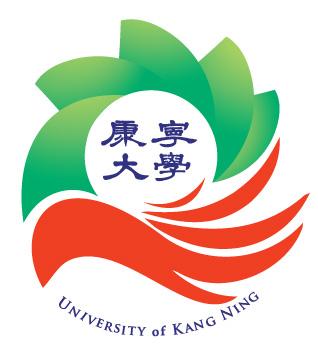 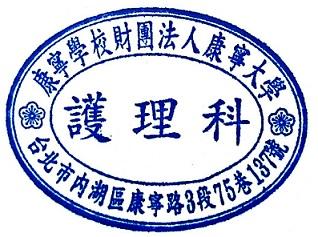 113學年度第學一期康寧學校財團法人康寧大學護理科社區衛生護理學實習計畫                                                                 113.06.25  科務會議通過一、科    目：社區衛生護理學實習二、學    分：三學分 三、時    數：144小時 （136小時臨床實作加8小時實習前說明會及實習後評值會)四、實習學生：護理科五專部四、五年級學生(四下、五上)五、負責教師    (一) 課程負責教師：呂莉婷、林宛萱(二) 實習指導老師：黃宜貞、陳姿螢、黃郁晴及曾碧珠護理專業學群教師六、實習時間：113年07月08日至113年12月20日七、實習單位：新北市汐止衛生所、新光醫療財團法人新光吳火獅紀念醫院、臺北市內湖區健康服務中心、臺北市信義區健康服務中心、臺北市南港區健康服務中心八、實習方式由臨床實習教師採1：7方式指導學生實習臨床照護。採「與社區為伙伴關係」以社區為中心的護理方式，由社區實習教師指導學生針對家庭及社區的健康問題需求與動機評估，擬定計畫並執行，使社區健康促進與健康營造達到永續經營的目標。學生提供家庭及社區整體性評估照顧，並依實習計畫規定之時間繳交實習作業。學生於實習期間，因行為偏差或特殊原因導致影響實習，均依實習異常學生輔導程序規定予以輔導。九、社區護理實習課程可達成本校及本科核心能力培育之說明社區衛生護理學實習一、實習目標能依據家庭及社區評估結果，確立健康需求，提供社區各年齡層身、心、社會發展及需求，並依照其需求的優先順序，提供以家庭為中心的護理過程，執行適當之家庭照護與社區健康促進計畫（501A1、501D32、501B1、501B2、501D2、501D2、501E、501F)。能運用專業知識技能，確立服務對象現存或潛在的健康問題（501A1、501B1、501D2、501F1）。能運用專業性觀察、溝通技能，與社區重要人物及個案家屬建立良好的專業性人際關係（501A1、501A2、501D2）。能具備同理心並能關懷社區弱勢族群及尊重生命（501A1、501A2）。能利用各種資源繼續充實自我以改善照護的知識與技能（501C1、501E1）。本科目實習目標與校、科核心能力達成之操作行為對應說明關愛(501A1)表現同理、關懷於家庭訪視及社區健康促進護理活動中。表現尊重、平等對待社區弱勢的照護態度及樂於助人的精神。重視個案隱私、居家及社區安全等人權照護。能依社區問題的輕重緩急訂定符合社區需求之照護計畫。一般臨床護理技能(501B1)整合社區護理、醫學的相關知識與技能於社區康促進實務中。具備家庭訪視及時間管理能力、運用家庭評估方法確立案家及社區現存或潛在的健康問題。依據家庭及社區評估結果執行家庭及社區護理計畫、正確執行各項護理技術、並完成訪視後各項紀錄。能敏感察覺及發現病患個別照護問題，與服務對象建立專業關係，建立治療性人際關係。基礎生物醫學科學(501B2)應用基礎醫學知識於個案社區健康篩檢結果之判讀與分析。能運用解剖、生理、病理、藥理及生物統計等基礎醫學知識於社區傳染病及慢性病之防治。終身學習(501C1)自我覺察及評值工作效能。善用資源持續充實、提升自我照護技能，改善社區照護。具備接受新知、願意改變、終身學習的學習態度。克盡職責性(501D1)表現專業精神忠於職守：扮演護生角色與承擔責任。認同社區護理專業角色的重要性：服儀整潔、態度有禮及準時上下班。能培養社區自主管理能力、健康促進及照護能力、並自我評價工作效能。溝通與合作(501D2)能運用言語(方言)與非語言的溝通技巧於社區實務工作中。運用專業性觀察、溝通技能，健康相關照護之文獻及資源，訂定符合服務對象需求之照護計劃。能與相關醫療團隊及同學建立良好的合作關係，能實際執行案家或團體衛生教育活動。能評值案家照護成效，適時調整照護計畫。倫理素養(501D3)表現倫理素養於社區健康促進活動中。遵守相關法律於社區護理業務中。執行家庭訪視及社區評估時能考量個別、文化差異等照護理念。創新服務(501E)透過家庭評估分析，確立問題後與個案及家屬討論，擬定具個別性的照護計畫與服務。透過團隊合作的社區評估，確立影響社區健康的問題，與社區重要人物研商社區改善辦法，依據輕重緩急與健康服務中心共同處理。將創新服務的概念應用於社區照護中，提升社區照護品質。批判性思考能力(501F)了解實習單位所屬社區組織結構及特性。具備系統性、完整性資料收集能力。具備分析資料、推理辯證護理問題的能力。評估護理成效、滿足個案需要或改善問題、並適時修改護理計畫的能力。三、實習進度及教學活動   社區衛生護理學實習進度表四、每日實習前、後討論會參考事項進度表中之測驗項目。分享護理個案之經驗。討論學生作業中護理過程各階段之相關問題。報告當日工作概況及問題討論。衛生教育實施前後之檢討。實習作業說明作業內容包含：認識社區報告（附件1-1，1-2）或家庭健康評估報告（附件2）擇一繳交。團體衛生教育報告（附件3）。實習感言（附件4）。實習總評值（附件5）。每位學生於實習過程中參考實習進度表自行完成。個案若有更換，仍需依照指定格式書寫。作業表單若不敷使用，請自行影印。作業需整理於學校統一的作業本中。作業請按時繳交，逾時不候。附件1-1認識社區-      里第一章 前言動機重要性第二章 社區評估資料收集人口核心人口特性數量、鄰里戶數及人口密度人口組成：如性比、年齡分佈人口成長趨勢及流動率(粗出生率、粗死亡率、遷入遷出率等等)人口職業、教育、婚姻狀況家庭型態人口健康狀況粗死亡率、十大死因主要疾病類型：發生率、盛行率生命統計資料社區發展史社區地理範圍社區有那些改變其發展過程(老舊或新興社區)社區宗教、信仰、價值觀及民眾參與度: 社區沿革對社區造成的影響、民眾對健康及醫療的價值觀，社區政治體系對社區的看法。了解社區重要團體組織，民眾參與社區活動情形。社區八大系統物理環境：評估居家的生活環境狀況，包括自然地理環境(動植物)、人為環境(空間規劃、綠地)、社區地圖(廣場、街道)、垃圾處理及空氣品質、氣候等會影響居民的生活方式、疾病型態、病媒蚊管制及資源的利用等。健康與社會服務：列出社區內分佈、民眾常利用的區內外的健康照護系統。經濟：官方福利資源：一般性、安全保護性義務性福利資源：經濟程度、低收入戶比率滿足民生需要之設施：就業情形、主要職業、社會福利發展教育：各級學校、才藝班、圖書館政治與政府：村里長、市議員及市長選舉結果、政黨優勢及民意代表、         民間領導人等對社區衛生計畫之推展，具重大影響娛樂：社區娛樂設施及常做的休閒娛樂會影響居民的生活品質安全及交通運輸：空氣品質、大眾及私人交通工具、犯罪率、防火設施如消防栓及防火巷溝通：社區溝通狀態與社區發展及執行衛生計劃相關管道與社區動力第三章 社區健康評估與診斷各次系統優缺點分析社區健康問題的優先順序確認建議第四章 結論與心得參考資料(採用APA第七版)附件1-2【社區健康護理評估】-各細項第一章 前言一、為何要做社區健康評估(配合國家政策、推動三段五級預防-目的)二、為何要選擇此社區(社區特色-動機)第二章 文獻探討一、社區評估的目的確認社區居民的健康狀態與需要。評估現有資源可近性及可利用性。推動社區健康服務項目及政策之基礎。分析社區的長處及弱點。反映真正社區需求，以提供適切的服務。 二、社區評估相關文獻查證社區的定義社區的功能社區健康評估的方法社區健康評估的內容(與Anderson八大次系統的內容文獻)社區健康問題的解決策略(戈蘋格或默克排序法則的內容文獻)第三章 社區評估資料收集一、人口核心二、社區八大次系統第四章 社區健康評估與診斷一、評估期-各次系統優缺點分析表5-1各次系統優缺點分析表二、診斷期-社區健康問題的優先順序確認表5-2社區健康問題優先順序及措施表第四章 社區健康計畫第五章 結論與建議參考資料(採用APA第七版)附件2家庭健康評估報告前言動機重要性選擇此案家之原因相關文獻查證與主題有關之學理依據須包含五年內的中英文文獻所列之參考資料須皆被引用個案健康史過去病史藥物治療情形檢查報告與檢驗值之結果與分析家庭基本資料戶長姓名：	家字號數：個案姓名：			職   業：出生日期：		婚姻狀態：     收案日期：                              性    別：健康狀況：家庭組成的人口資料家系圖家庭類型家庭發展家庭發展階段家庭發展任務家庭健康事件（著重對個案健康功能之評估）家庭結構家庭環境平面圖住屋的型態為公寓、大廈、還是獨院別墅等？住家的結構為鋼筋水泥、磚瓦、木造或土造等？住屋是自有、租貸、職務官舍或借住等？屋內房間數？裝潢與家俱陳設情形如何？建築與裝潢陳設新舊程度？環境衛生：有無自來水設備？環境乾淨清潔程度？垃圾及廚餘處理方法如何？採光、通風、舒適狀況？家庭各人領域的分配如何？生活空間足夠或擁擠？隱蔽性如何？意外危機：走廊有無璧燈？藥物存放是否安全？地毯是否平整？浴室是否有防滑設施？樓梯有無扶手？陽台圍欄是否堅固？防火安全逃生設備情形家人對此住屋的滿意程度如何？是否打算永久居住於此？對鄰居滿意嗎？內在結構角色結構：正式角色、非正式角色家庭成員個人所扮演的正式與非正式角色型態有哪些？再扮演該角色時，所應該具備的知識是否足夠？能力是否足夠？有無發生危機（crisis）現象？家庭有哪些角色問題存在？個人對角色的期望是否一致？有無角色衝突、角色負荷等現象？家庭於面臨問題或壓力時，角色是否具有彈性？有無角色互補的需求？若有，由誰負責角色互補？生病後的家庭角色結構有何改變與影響？權力結構：家庭圈(family circle)家庭的權力類型是哪一種？傳統權威、情況權威或分享權威家中誰是掌權者？面臨問題時，家庭是採用何種決策方式？家庭中哪類事情是由誰負責的？家庭中有哪些問題產生？通常由誰提出意見及解決的辦法？而問題又會由哪些人來解決？通常是如何解決的？溝通過程家庭是否常發生衝突？是否因為溝通不良所引起的？犯了哪些溝通的錯誤？家庭中誰需要修正溝通的技巧？家人是否常分享對某些事情的看法？價值觀家庭中認為最重要的事情、次要的是哪些事？家中有哪些必須遵從的規矩？家庭對健康的看法？重要性如何？家人的宗教信仰為何？（三）外在結構家庭與社區關係社區平面圖近鄰之社會階層、附近的住宅情形、人口擁擠程度？近鄰之社區種類為何？是農業區？商業區？住宅區？風化區？醫療保健、娛樂、運動、教育、交通、郵局、市場、宗教等社區設施及案家利用情形如何？犯罪率、消防逃生設備、社區污染、垃圾及污水處理等安全衛生如何？近鄰之信仰、生活習慣、價值觀等風俗文化的狀況？家庭對社區的利用情形：家人是否參與社區的活動？所居住的社區有哪些活動？家庭的活動領域有多大？與外界交流的情形？當家中遭遇問題時，會在社區找誰幫忙？會與社區做怎樣的聯繫？有無運用社區資源？對社區提供的服務信賴程度如何？家庭對社區的看法？延展家庭對此家庭健康上之影響七、家庭功能情感功能APGAR家庭功能評估表夫妻、親子感情是否融洽？是否有愛的氣氛？性生活是否滿足家庭中有哪些具體的事實可以表達情感的情況？家庭成員是否會彼此體貼對方的需要，並給予關懷？生育、養育功能現在有幾個孩子？計劃有幾個孩子？是否施行避孕？方法是否正確？有何避孕方面的問題嗎？家長是否知道給予孩子適當的性教育？家長有無對子女性教育方面的困擾？夫妻雙方是否有性適應的問題？社會化功能目前家庭成員有哪些社會化學習的需要？家長是否知道每個年齡層，該培養的社會化行為？家庭成員有何社會化不足之處？家庭再社會中的地位是屬於哪一個階層？經濟功能家庭的職業為何？家庭的經濟來源為何？有幾人賺錢？幾人依賴？家庭的收支是否平衡、充裕、或是不足？健康照顧飲食方面是誰準備全家的食物？其是否有均衡的概念？是否知道每個人每日需要吃多少量的各類食物？家庭有無特殊的飲食習慣？在準備食物時，是否依據需要量為準備的原則？有無病人需要特殊種類的飲食？清潔方面個人口腔衛生的習慣是否正確（包括刷牙的時間、方式）？飯前便後洗手嗎？是否有個人的盥洗用具？個人是否經常沐浴更衣？個人大小便習慣的情形，有無定期排便？有無便秘或腹瀉的情形？休息與睡眠方面個人的睡眠習慣、睡眠型態如何？是否合乎個人年齡層的需要？臥房的安排是否合乎個人的氣質？有無任何外在的睡眠干擾因素？能否克服？如何克服？預防保健方面有沒有需要預防接種的個案？若有，是否按時前往？是否了解預防接種的名稱、目的、接種年齡、反應、與如何照護？個人有無定期健康檢查？包括陰道抹片檢查、乳房自我檢查、及老年健康檢查等。孩子有無定期接受牙齒檢查？有無家人抽煙、喝酒？家人平常的活動、運動、休閒、娛樂情況為何？醫療行為方面平時若生病會前往何處就醫？抑或只會買成藥？去何處做健康檢查？家中有哪些人曾經生過什麼病嗎？成人的血壓如何？尿液篩檢情形如何？是否有轉介或協助的需要？疾病照顧方面目前家中有何人生病？何種疾病？由誰照顧？照護情形如何？有無問  題或困難？ 八、家庭壓力與因應 (一)生活改變事件評值表 (二)對於壓力事件家庭的因應策略 九、家庭資源 (一)內在資源：FAMLIS1.財力資源（financial support）2.精神支持（advocacy）3.醫療處置（medical management）4.愛（love）5.資訊或教育（information or education）6.結構支持（structure support） (二)外在資源：SCREEEM1.社會資源（social support）2.文化資源（culture resources）3.宗教資源（religious resources ）4.經濟資源（economic resources）5.教育資源（education resources）6.環境資源（environmental resources）7.醫療資源（medical resources） 十、家庭優缺點分析十一、家庭護理計畫十二、結論：全文綜論、心得十三、參考資料：依APA第七版附件3團體衛生教育報告前言教案活動後檢討：優點、缺點、建議結論與心得 (衛教感言)參考資料附件4實習感言各位同學：這是社區衛生護理實務初步的學習，不知妳是否有所收獲或有更新一層的體認。老師很關心妳們的成長，請妳們提供寶貴的意見給老師們做參考，謝謝！學號:_________學生姓名: ___________實習單位：____________實習日期:_____________壹、在此次學習中收獲最多的是什麼？貳、在此次學習中，感到較困難的是什麼？叁、在實習當中，學習的困擾有哪些？肆、整體而言對於自我成長的評價為何？伍、心得感想：社區衛生護理學實習經驗單學號:_________學生姓名: ___________實習單位：____________實習日期:_____________社區衛生護理學實習日程表學號:_________學生姓名: ___________實習單位：____________實習日期:_____________附件5社區衛生護理學實習總評值學號:_________學生姓名: ___________實習單位：____________實習日期:_____________請依據實習目標作自我評值，評值自己是否已達成這些目標。附件6-1                康寧學校財團法人康寧大學護理科社區衛生護理學實習評值表(一)學號:_________學生姓名: ___________實習單位：____________實習日期:________________附件6-2社區衛生護理學實習作業評量(二)學生姓名：                 學號：             實習單位：實習日期：   年   月   日至   年   月   日實習總成績校核心能力人文素養A專業實務B專業實務B多元學習C敬業樂群D敬業樂群D敬業樂群D創新服務E問題解決F總和科(中心)
核心能力關愛一般臨床護理技能基礎生物醫學科學終身學習克盡職責性溝通與合作倫理
素養創新服務批判性思考能力總和科(中心)
核心能力編號501A1501B1501B2501C1501D1501D2501D3501E1501F1權重百分比55010510105510100週數進度內容學習活動實習作業第一週認識實習環境 。社區個案常見疾病學理複習。認識實習單位所屬社區的結構、特色及資源。認識實習單位所屬社區實習討論會。實習單位業務簡介及環境熟悉：健康服務中心分組及業務內容與作業情形。進行讀書報告預習慢性病護理。實際至社區觀察收集社區特性、人口核心及八大社會系統資源。紙筆測驗慢性病護理相關知識及衛生指導事項。作業實習週心得。認識社區-社區基本特性、人口群體及地理環境。第二週瞭解長照2.0相關單位。家庭訪視。認識團衛活動前置作業瞭解社區預防保健與篩檢服務。認識社區問卷調查。瞭解社區健康問題及健康需求。實習討論會。參訪長照2.0相關單位服務功能及資源。安排見習及獨立家庭訪視。團衛主題及對象確立、場勘、教案設計及製作宣傳海報。參與社區預防保健活動及健康篩檢服務。進行社區重要人物及里民訪談問卷。進行社區健康問題及健康需求分析。紙筆測驗中老年疾病防治注意事項及相關知識。技能能執行正確篩檢行為並給予適切衛教。能正確執行測血糖、血膽固醇及衛生指導事項。作業實習週心得。團體衛生教育報告。家訪後資料整理。第三週瞭解家庭評估。執行社區團體衛教。參與家庭訪視。參與社區預防保健篩檢活動。實習討論會。瞭解家庭護理的有關學理及技術。瞭解出院準備服務評估項目與內容。收集家庭資料、家系圖、家庭發展階段、家庭結構、家庭內外資源、家庭功能評估。協助社區保健及老人服務活動進行。正確操作三合一檢測。紙筆測驗傳染病防制及病媒蚊調查相關知識。家庭護理過程之相關學理知識。技能能執行正確身體評估、居家環境評估。能執行正確三合一檢測與相關篩檢行為並給予適切衛教。第四週家庭訪視。參與社區預防保健及篩檢服務。實習成果呈現。辦理實習檢討會。家庭健康問題評估與診斷、家庭護理計畫、評價。社區、團體衛生教育活動執行及評價完成實習作業成果(以簡報及影片呈現)。與實習單位相關人員進行實習檢討會。技能實際執行衛生教育活動。作業團衛報告。社評或家評報告。項目優點缺點(一)人口核心(一)人口核心(一)人口核心人口特性社區發展(二)社區八大次系統(二)社區八大次系統(二)社區八大次系統物理環境 健康與社會服務經濟教育政治與政府娛樂安全及交通運輸溝通分析：分析：分析：社區健康問題(P)相關因素(E)鑑定性特徵(S)#1#2#3社區健康問題建議#1#2#3項目目的評估內容評估方法(ㄧ)人口特性與人口健康狀況人口組成(收集3個年度並比較更大社區北市、信義區、里)社區男女比率？年齡人口分布？主要家庭形態(小家庭、核心、三代…)？居民婚姻狀況？出生率、死亡率？等生命統計資料人口普查、區公所、戶政事務所、問卷、訪談、官方網站、衛生所(二)社區歷史社區發展史社區年代？文化特色？重要慶典或習俗？訪談重要人物、區公所、地政事務所、戶政事務所(三)社區宗教、信仰、價值觀及民眾參與度了解宗教信仰影響居民價值觀、生活方式與健康行為的層面社區沿革對社區造成的影響、民眾對健康及醫療的價值觀，社區政治體系對社區的看法。了解社區重要團體組織，民眾參與社區活動情形。擋風玻璃式調查、訪談重要人物、、問卷八大次系統目的評估內容評估方法(ㄧ)物理環境居住品質地理範圍？街道地圖？房屋建築？公園或綠地分布？年度氣候？空氣品質？噪音來源？有無造成困擾？垃圾處理、分類地點？水質？有無易積水地點？擋風玻璃式調查、地政事務所、氣象局、區公所、自來水公司、環保署(二)健康及社會服務醫療可近性、可利用性預防性醫療：衛生所服務項目？居民有無健康檢查習慣？地點？疾病類型？預防方式(食療、運動)？飲食型態、習慣？治療性醫療：診所類型分布？醫院藥局分布？居民就醫地點？方便性？健康諮詢？長期照護：居家或安養機構分布？福利機構：里辦公室？福利機構？服務項目？利用程度？擋風玻璃式調查、問卷、衛生所、訪談、區公所(三)經濟經濟型態家庭收入：平均家庭收入？個人收入？單薪或雙薪家庭？低收入戶比率職業類別：農林漁牧或服務業等職業類別？就業率？工作機會？經濟活動類型：工廠？商家？餐廳？市場？擋風玻璃式、問卷、戶政事務所、官方網站(市府主計處)(四)教育社區教育型態、資源利用性正規教育：社區居民教育程度？社區內或外公私立的教育資源分布？幼稚園、國小、國中、高中、大學、社區教育？學校健康推廣重點？地點方便性？非正規教育：圖書館？才藝班？補習班？有無社區教育活動或課程？書局？利用程度？擋風玻璃式調查、問卷、校護(五)政府與政治政治、政策參與正式領導：官方首長或領導人物？里民代表？聯絡方式、地址？地方首長服務內容？服務滿意度？非正式領導：志工團隊？社區營造團隊？社區服務團隊？服務項目？聚會時間？地點？問卷、區公所、官方網站、市政府、里民服務處、重要人物訪談(六)娛樂社區休閒利用性休閒型態：老人活動項目、地點？兒童活動項目、地點？青少年活動項目、地點？休閒地點：使用率？休閒設施滿意度？是否有不良休閒娛樂場所擋風玻璃式調查、問卷(七)安全及交通運輸交通便理性與居住安全性消防方面：消防栓位置？消防人力？設備？警政方面：警察局？治安情形(汽機車失竊案？詐欺案？)？滿意度？巡邏箱位置？危險路口地點？交通事故件數？路霸？交通擁擠程度？大眾運輸：公車站牌位置？公車時間？路線？火車站距離？機場距離？高鐵接駁站？市立停車場？停車方便性？慢車道、快車道、腳踏車分道道路寬度？住家機車或汽車居多？有無無障礙空間設計？擋風玻璃式調查、問卷、交通部、官方網站、警政署、警察局、重要人物訪談(八)溝通訊息傳遞通暢性(縱向及橫向溝通)正式溝通：政策宣導方式：書面？郵寄？網路？里民大會？里內公共電話分布？公告欄地點？郵筒位置？郵局？里有無廣播系統？訊息傳遞快慢滿意度？非正式溝通：居民溝通語言？市場訊息流通性？人群口耳相傳？社區報紙類型？擋風玻璃式調查、問卷、重要人物訪談、里辦公室項目優點缺點(一)人口核心(一)人口核心(一)人口核心人口特性社區發展(二)社區八大次系統(二)社區八大次系統(二)社區八大次系統物理環境 健康與社會服務經濟教育政治與政府娛樂安全及交通運輸溝通分析：分析：分析：社區健康問題(P)相關因素(E)鑑定性特徵(S)#1#2#3稱謂性別年齡職業/職位教育程度宗教信仰健康狀況備註家庭健康評估項目優點缺點角色結構權力結構溝通過程價值觀外在結構家庭發展家庭功能家庭壓力及資源分析分析分析家庭健康問題定義特徵目標措施學理評 值PESO單元名稱單元名稱單元名稱對象地點時間時間單 元 目 標單 元 目 標單 元 目 標具 體 目 標具 體 目 標具 體 目 標具 體 目 標具 體 目 標具 體 目 標具 體 目 標認知情意技能認知情意技能認知情意技能教學方法教學方法教學方法□講述法                    □討論法□角色扮演法                □練習法□回示教法                  □其他：□講述法                    □討論法□角色扮演法                □練習法□回示教法                  □其他：□講述法                    □討論法□角色扮演法                □練習法□回示教法                  □其他：□講述法                    □討論法□角色扮演法                □練習法□回示教法                  □其他：□講述法                    □討論法□角色扮演法                □練習法□回示教法                  □其他：□講述法                    □討論法□角色扮演法                □練習法□回示教法                  □其他：□講述法                    □討論法□角色扮演法                □練習法□回示教法                  □其他：教學資源教學資源教學資源□電腦及單槍投影機          □實物投影機□投影機與投影片            □幻燈機與幻燈片□海報看板                  □護理指導手冊□護理指導單張: □實物模型: □其他：□電腦及單槍投影機          □實物投影機□投影機與投影片            □幻燈機與幻燈片□海報看板                  □護理指導手冊□護理指導單張: □實物模型: □其他：□電腦及單槍投影機          □實物投影機□投影機與投影片            □幻燈機與幻燈片□海報看板                  □護理指導手冊□護理指導單張: □實物模型: □其他：□電腦及單槍投影機          □實物投影機□投影機與投影片            □幻燈機與幻燈片□海報看板                  □護理指導手冊□護理指導單張: □實物模型: □其他：□電腦及單槍投影機          □實物投影機□投影機與投影片            □幻燈機與幻燈片□海報看板                  □護理指導手冊□護理指導單張: □實物模型: □其他：□電腦及單槍投影機          □實物投影機□投影機與投影片            □幻燈機與幻燈片□海報看板                  □護理指導手冊□護理指導單張: □實物模型: □其他：□電腦及單槍投影機          □實物投影機□投影機與投影片            □幻燈機與幻燈片□海報看板                  □護理指導手冊□護理指導單張: □實物模型: □其他：準備工作準備工作準備工作具 體 目 標具 體 目 標教    學    活    動教    學    活    動教    學    活    動教具教具時間時間評量（學生活動）準備活動 發展活動綜合活動準備活動 發展活動綜合活動準備活動 發展活動綜合活動項目標準日期/認證總計數家庭訪視8-12案三合一10案社篩2場團衛1場長照2.0相關單位參訪1場星期一星期二星期三星期四星期五第一週上午第一週下午星期一星期二星期三星期四星期五第二週上午第二週下午星期一星期二星期三星期四星期五第三週上午第三週下午星期一星期二星期三星期四星期五第四週上午第四週下午實習目標自我評值指導老師評值關愛表現同理、關懷於家庭訪視及社區健康促進護理活動中。表現尊重、平等對待社區弱勢的照護態度及樂於助人的精神。重視個案隱私、居家及社區安全等人權照護。能依社區問題的輕重緩急訂定符合社區需求之照護計畫。一般臨床護理技能整合社區護理、醫學的相關知識與技能於社區康促進實務中。具備家庭訪視及時間管理能力、運用家庭評估方法確立案家及社區現存或潛在的健康問題。依據家庭及社區評估結果執行家庭及社區護理計畫、正確執行各項護理技術、完成訪視後紀錄。能敏感察覺及發現病患個別照護問題，與服務對象建立專業關係，建立治療性人際關係。基礎生物醫學科學應用基礎醫學知識於個案社區健康篩檢結果之判讀與分析。能運用解剖、生理、病理、藥理及生物統計等基礎醫學知識於社區傳染病及慢性病之防治。終身學習自我覺察、評值工作效能。善用資源持續充實、提升自我照護技能，改善社區照護。具備接受新知、願意改變、終身學習的態度。克盡職責表現專業精神忠於職守：扮護生角色承擔責任。認同社區護理專業角色的重要性：服儀整潔、態度有禮、準時上下班。能培養社區自主管理能力、健康促進及照護能力、並自我評價工作效能。溝通與合作能運用言語(方言)與非語言的溝通技巧於社區實務工作中。運用專業性觀察、溝通技能，健康相關照護之文獻及資源，訂定符合服務對象需求之照護計劃。能與相關醫療團隊及同學建立良好的合作關係，能實際執行案家或團體衛生教育活動。                                                                                                                                                                                             能評值案家照護成效，適時調整照護計畫。倫理素養表現倫理素養於社區健康促進活動中。遵守相關法律於社區護理業務中。執行家庭訪視及社區評估時能考量個別、文化差異等照護理念。創新服務透過家庭評估分析，確立問題後與個案及家屬討論，擬定具個別性的照護計畫與服務。透過團隊合作的社區評估，確立影響社區健康的問題，與社區重要人物研商社區改善辦法，依據輕重緩急與健康服務中心共同處理。將創新服務的概念應用於社區照護中，提升社區照護品質。批判思考能力了解實習單位所屬社區組織結構及特性。具備系統性、完整性資料收集能力具備分析資料、推理辯證護理問題的能力評估護理成效、滿足個案需要或改善問題、並適時修改護理計畫的能力評分項目評分項目分數各項得分各項得分各項得分各項得分評分項目評分項目分數自評(10%)老師(70%)單位(20%)出缺勤記錄一、關愛(15 %)1.表現同理、關懷於家庭訪視及社區健康促進護理活動中。41.出缺勤：遲到  次事假  小時病假  小時喪假  小時公假  小時2.補班紀錄：一、關愛(15 %)2.表現尊重、平等對待社區弱勢的照護態度及樂於助人的精神。31.出缺勤：遲到  次事假  小時病假  小時喪假  小時公假  小時2.補班紀錄：一、關愛(15 %)3.重視個案隱私、居家及社區安全等人權照護。31.出缺勤：遲到  次事假  小時病假  小時喪假  小時公假  小時2.補班紀錄：一、關愛(15 %)4.能依社區問題的輕重緩急訂定符合社區需求之照護計畫。51.出缺勤：遲到  次事假  小時病假  小時喪假  小時公假  小時2.補班紀錄：二、一般臨床護理技能 (20%)1.整合社區護理、醫學的相關知識與技能於社區康促進實務中。51.出缺勤：遲到  次事假  小時病假  小時喪假  小時公假  小時2.補班紀錄：二、一般臨床護理技能 (20%)2.具備家庭訪視及時間管理能力、運用家庭評估方法確立案家及社區現存或潛在的健康問題。51.出缺勤：遲到  次事假  小時病假  小時喪假  小時公假  小時2.補班紀錄：二、一般臨床護理技能 (20%)3.依據家庭及社區評估結果執行家庭及社區護理計畫、正確執行各項護理技術、並完成訪視後各項紀錄。51.出缺勤：遲到  次事假  小時病假  小時喪假  小時公假  小時2.補班紀錄：二、一般臨床護理技能 (20%)4. 能敏感察覺及發現病患個別照護問題，與服務對象建立專業關係，建立治療性人際關係。51.出缺勤：遲到  次事假  小時病假  小時喪假  小時公假  小時2.補班紀錄：三、基礎生物醫學科學(10%)1.應用基礎醫學知識於個案社區健康篩檢結果之判讀與分析。51.出缺勤：遲到  次事假  小時病假  小時喪假  小時公假  小時2.補班紀錄：三、基礎生物醫學科學(10%)2.能運用解剖、生理、病理、藥理及生物統計等基礎醫學知識於社區傳染病及慢性病之防治。51.出缺勤：遲到  次事假  小時病假  小時喪假  小時公假  小時2.補班紀錄：四、終身學習(5%)1.自我覺察、評值工作效能。21.出缺勤：遲到  次事假  小時病假  小時喪假  小時公假  小時2.補班紀錄：四、終身學習(5%)2.善用資源持續充實、提升自我照護技能，改善社區照護。21.出缺勤：遲到  次事假  小時病假  小時喪假  小時公假  小時2.補班紀錄：四、終身學習(5%)3.具備接受新知、願意改變、終身學習的學習態度。11.出缺勤：遲到  次事假  小時病假  小時喪假  小時公假  小時2.補班紀錄：五、克盡職責(10%)1.表現專業精神忠於職守：扮演護生角色與承擔責任。31.出缺勤：遲到  次事假  小時病假  小時喪假  小時公假  小時2.補班紀錄：五、克盡職責(10%)2.認同社區護理專業角色的重要性：服儀整潔、態度有禮、準時上下班。31.出缺勤：遲到  次事假  小時病假  小時喪假  小時公假  小時2.補班紀錄：五、克盡職責(10%)3.能培養社區自主管理能力、健康促進及照護能力、並自我評值工作效能。41.出缺勤：遲到  次事假  小時病假  小時喪假  小時公假  小時2.補班紀錄：六、溝通與合作(10%)1.能運用語言與非語言的溝通技巧於社區實務工作中。31.出缺勤：遲到  次事假  小時病假  小時喪假  小時公假  小時2.補班紀錄：六、溝通與合作(10%)2.運用專業性觀察、溝通技能，健康相關照護之文獻及資源，訂定符合服務對象需求之照護計劃。31.出缺勤：遲到  次事假  小時病假  小時喪假  小時公假  小時2.補班紀錄：六、溝通與合作(10%)3.能與相關醫療團隊及同學建立良好的合作關係，能實際執行個案或團體衛生教育活動。21.出缺勤：遲到  次事假  小時病假  小時喪假  小時公假  小時2.補班紀錄：六、溝通與合作(10%)4.能評值個案照護成效，適時調整照護計畫。21.出缺勤：遲到  次事假  小時病假  小時喪假  小時公假  小時2.補班紀錄：七、倫理素養(10%)1.表現倫理素養於社區健康促進活動中。41.出缺勤：遲到  次事假  小時病假  小時喪假  小時公假  小時2.補班紀錄：七、倫理素養(10%)2.遵守相關法律於社區護理業務中。31.出缺勤：遲到  次事假  小時病假  小時喪假  小時公假  小時2.補班紀錄：七、倫理素養(10%)3.執行家庭訪視及社區評估時能考量個別性、文化差異等照護理念。31.出缺勤：遲到  次事假  小時病假  小時喪假  小時公假  小時2.補班紀錄：八、創新服務（5％）1.透過家庭評估分析，確立問題後與個案及家屬討論，擬定具個別性的照護計畫與服務。21.出缺勤：遲到  次事假  小時病假  小時喪假  小時公假  小時2.補班紀錄：八、創新服務（5％）2.透過團隊合作的社區評估，確立影響社區健康的問題，與社區重要人物商討社區改善辦法，依據輕重緩急與健康服務中心共同處理。21.出缺勤：遲到  次事假  小時病假  小時喪假  小時公假  小時2.補班紀錄：八、創新服務（5％）3.將創新服務的概念應用於社區照護中，提升社區照護品質。11.出缺勤：遲到  次事假  小時病假  小時喪假  小時公假  小時2.補班紀錄：九、批判思考能力(15%)1.了解實習單位所屬社區組織結構及特性。21.出缺勤：遲到  次事假  小時病假  小時喪假  小時公假  小時2.補班紀錄：九、批判思考能力(15%)2.具備系統性、完整性資料收集能力31.出缺勤：遲到  次事假  小時病假  小時喪假  小時公假  小時2.補班紀錄：九、批判思考能力(15%)3.具備分析資料、推理辯證護理問題的能力51.出缺勤：遲到  次事假  小時病假  小時喪假  小時公假  小時2.補班紀錄：九、批判思考能力(15%)4.評估護理成效、滿足個案需要或改善問題、並適時修改護理計畫的能力51.出缺勤：遲到  次事假  小時病假  小時喪假  小時公假  小時2.補班紀錄：臨床表現成績臨床表現成績1001.出缺勤：遲到  次事假  小時病假  小時喪假  小時公假  小時2.補班紀錄：學生自評臨床指導教師護理長單位督導(長)護理科教研組護理科主任簽名：評量項目評量項目評量項目分數成績評量資料擇一繳交40%家庭評估報告1.清楚敘述選擇此個案之原因及重要性4擇一繳交40%家庭評估報告2.文獻查證完整且有組織性6擇一繳交40%家庭評估報告3.能運用各種收集資料之方法，包括會談、觀察、身體檢查等收集資料。7擇一繳交40%家庭評估報告4.正確分析案家現存與潛在性之健康問題。5擇一繳交40%家庭評估報告5.擬定個別性且具體可行之護理計劃及措施5擇一繳交40%家庭評估報告6.能有系統地呈現評估資料及報告。5擇一繳交40%家庭評估報告7.依目標正確評價護理措施之成效。5擇一繳交40%家庭評估報告8.書面報告採APA格式3擇一繳交40%社區評估報告1.能運用各種收集資料之方法獲得社區1、2手之資料。111.社區資料收集過程2.認識社區報告擇一繳交40%社區評估報告2.能正確分析社區各系統特性及資源。81.社區資料收集過程2.認識社區報告擇一繳交40%社區評估報告3.能擬定社區潛在及現存健康問題。81.社區資料收集過程2.認識社區報告擇一繳交40%社區評估報告4.能有系統地呈現評估資料及書面報告。81.社區資料收集過程2.認識社區報告擇一繳交40%社區評估報告5.書面報告採APA格式51.社區資料收集過程2.認識社區報告衛生教育報告20%衛生教育報告20%1.文獻查證完整且有組織性41.個人及團體衛生教育活動2.團體衛生教育報告衛生教育報告20%衛生教育報告20%2.能擬訂適當的衛生教育計畫51.個人及團體衛生教育活動2.團體衛生教育報告衛生教育報告20%衛生教育報告20%3.教案書寫具統整性及組織性41.個人及團體衛生教育活動2.團體衛生教育報告衛生教育報告20%衛生教育報告20%4.劇本能依教學活動及目標設計41.個人及團體衛生教育活動2.團體衛生教育報告衛生教育報告20%衛生教育報告20%5.依目標正確評價衛生教育之成效。31.個人及團體衛生教育活動2.團體衛生教育報告實習心得10%實習心得10%1.週心得6實習心得10%實習心得10%2.總心得4讀書報告15%讀書報告15%1.報告內容能切合主題6讀書報告15%讀書報告15%2.報告書寫具統整性及組織性6讀書報告15%讀書報告15%3.書面報告採APA格式3平時測驗15%平時測驗15%各次成績登錄於下列並取其平均值15作業總分：作業總分：作業總分：作業總分：作業總分：作業總分：成績項目成績項目原始得分原始得分乘積分數臨床表現評量表(70 %)：學生自評    10%臨床表現評量表(70 %)：臨床指導教師70%臨床表現評量表(70 %)：實習單位主管20%作業評量表(30%)作業評量表(30%)加減分(小組長、出缺勤等)加減分(小組長、出缺勤等)實習總成績(100﹪)實習總成績(100﹪)評語：評語：評語：評語：評語：本人已將『實習評量表』發給學生，並已充分向學生說明實習評量內容。教師簽名:                      日期：　　年　　月　　日   本人已將『實習評量表』發給學生，並已充分向學生說明實習評量內容。教師簽名:                      日期：　　年　　月　　日   本人已將『實習評量表』發給學生，並已充分向學生說明實習評量內容。教師簽名:                      日期：　　年　　月　　日   本人已充分閱讀及理解『實習評量表』之成績及內容。學生簽名:               。　　　日期：　　年　　月　　日本人已充分閱讀及理解『實習評量表』之成績及內容。學生簽名:               。　　　日期：　　年　　月　　日